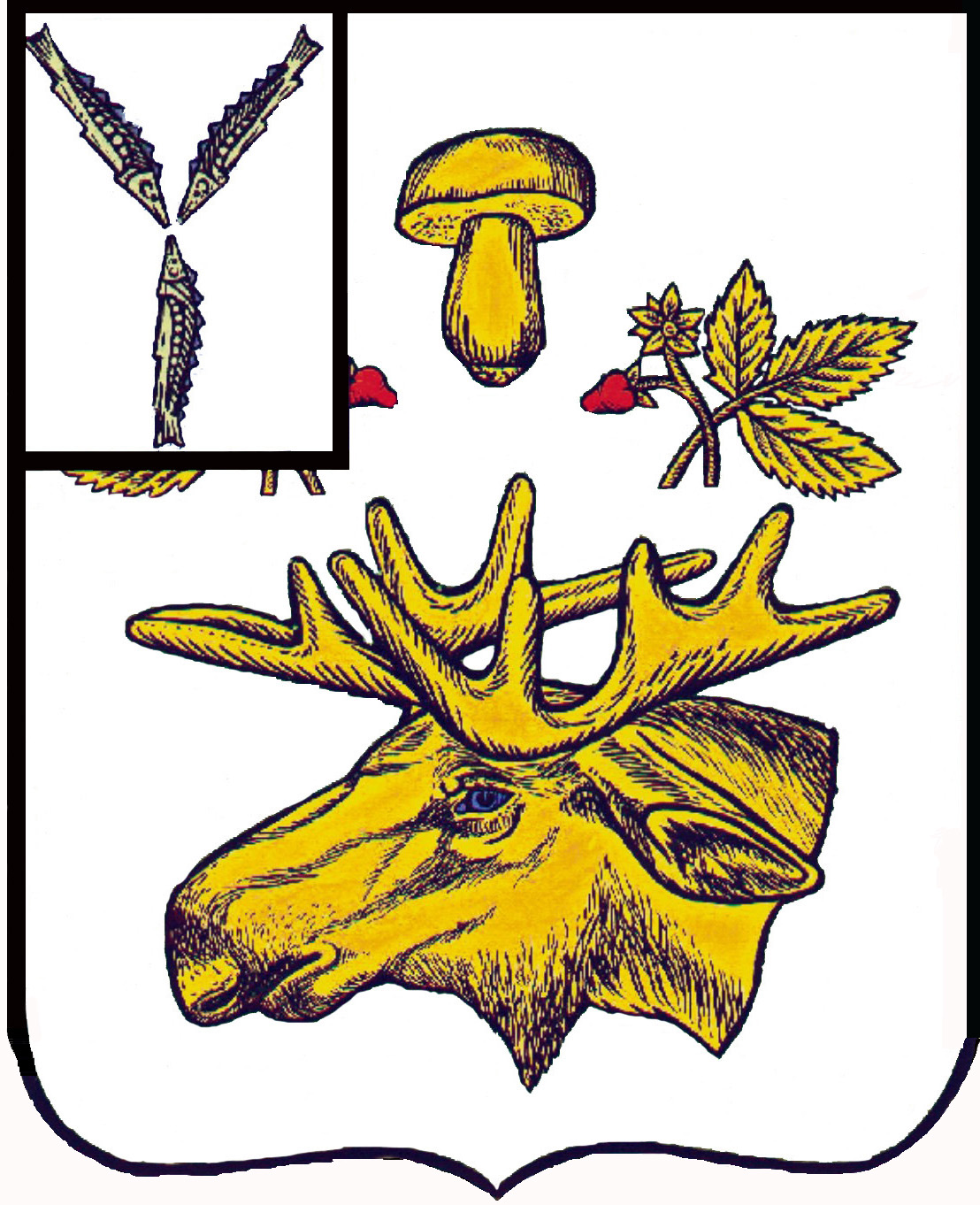 СОБРАНИЕБАЗАРНО-КАРАБУЛАКСКОГО МУНИЦИПАЛЬНОГО РАЙОНА САРАТОВСКОЙ ОБЛАСТИРЕШЕНИЕ«30» октября 2023  г.						№  11О внесении изменений в решение Собрания района от 23 декабря 2022 года № 300 «О бюджете Базарно–Карабулакского  муниципального районана 2023 год и на плановый  период 2024 и 2025 годов»В соответствии с Бюджетным кодексом Российской Федерации,  руководствуясь Уставом Базарно-Карабулакского муниципального района, Собрание Базарно-Карабулакского муниципального районаРЕШИЛО:	Статья 1. Внести в решение Собрания района от 23 декабря 2022 года № 300 «О бюджете Базарно-Карабулакского муниципального района на 2023 год и на плановый  период 2024 и 2025 годов» (с изменениями от 30 декабря 2022 года № 303, от 31 января 2023 года № 305, от 22 февраля 2023 года № 313, от 23 марта 2023 года № 317, от 04 мая 2023 года № 319, от 27 июня 2023 г № 328, от 21 августа 2023 г № 333, от 06 октября 2023 г № 5) следующие изменения:В статье 1. «Основные характеристики местного бюджета на 2023 год и на плановый  период 2024 и 2025 годов»:в пункте 1:- в абзаце втором цифры «708995,9» заменить цифрами «713995,9»;- в абзаце третьем цифры «727900,9» заменить цифрами «732900,9».Приложение № 1 «Распределение доходов местного бюджета на 2023 год и на плановый период 2024 и 2025 годов» изложить в новой редакции согласно приложению № 1 к настоящему решению.Приложение № 3 «Ведомственная структура расходов местного бюджета на 2023 год и на плановый  период 2024 и 2025 годов» изложить в новой редакции согласно приложению № 2 к настоящему решению.Приложение № 4 «Распределение бюджетных ассигнований  по  разделам и  подразделам, целевым статьям (муниципальным программам района и непрограммным направлениям деятельности), группам и подгруппам видов расходов  классификации расходов местного бюджета на 2023 год и на плановый  период 2024 и 2025 годов» изложить в новой редакции согласно приложению № 3 к настоящему решению.Приложение № 5 «Распределение бюджетных ассигнований по целевым статьям (муниципальным программам района и непрограммным направлениям деятельности), группам и подгруппам видов расходов классификации расходов местного бюджета на 2023 год и на плановый  период 2024 и 2025 годов» изложить в новой редакции согласно приложению № 4 к настоящему решению.Приложение № 7 «Распределение дотации на выравнивание  бюджетной обеспеченности  поселений  за счет средств областного  бюджета» изложить в новой редакции согласно приложению № 5 к настоящему решению.Статья 2. Настоящее  решение вступает в силу со дня его официального опубликования (обнародования).Председатель Собрания Базарно-Карабулакскогомуниципального района                                                                                  А.В. АнисимовГлава Базарно-Карабулакскогомуниципального района    						          Н.В. Трошина